DÉcouvrir la programmation d’un modÈle Économique 
sur le logiciel GAMS 
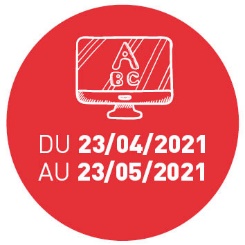 Formulaire de candidaturePrésentation du/de la candidat.eÉtat-civilCivilité : Madame/MonsieurPrénoms :Nom :Date de naissance :Pays de résidence :Courriel :Situation professionnelleEmployeur/Institution :Direction et/ou département :Intitulé de la fonction :Année de prise de fonction :Descriptif bref de la fonction : Études supérieuresDiplôme (le plus élevé) :Domaine :Année d’obtention :Université ou École :Autre diplôme que le/la candidat.e souhaite mentionner :Domaine :Année d’obtention :Université ou École :Frais d’inscription et financement de la formationLes frais d’inscription à la formation en ligne sont de 300 euros.La Ferdi propose un tarif réduit de 50 % pour les étudiant.es sous justificatif d’une carte étudiant pour un nombre de place limitées, en fonction de la qualité des candidatures et afin d’assurer une diversité des profils et des origines géographiques.Justifiez en cinq lignes la demande de bourse :Comment le/la candidat.e envisage-t-il de financer sa formation ?sur fonds personnelspar son employeurPréciser l’adresse de facturationCalendrier03 avril 2021 : limite des candidatures à la formation15 avril 2021 : date limite de paiement23 avril 2021 : ouverture de la formation à distance 23 mai 2021 : clôture de la formation à distanceDépôt des candidaturesLe dépôt des candidatures s’effectue en ligne, sur le site web de la Ferdi : www.ferdi.frContactChloë Hugonnenc • Gestion opérationnelle des formations de l’IHEDDMerci d’indiquer en objet de votre courriel : « Formation Gams – votre NOM – votre PAYS ».